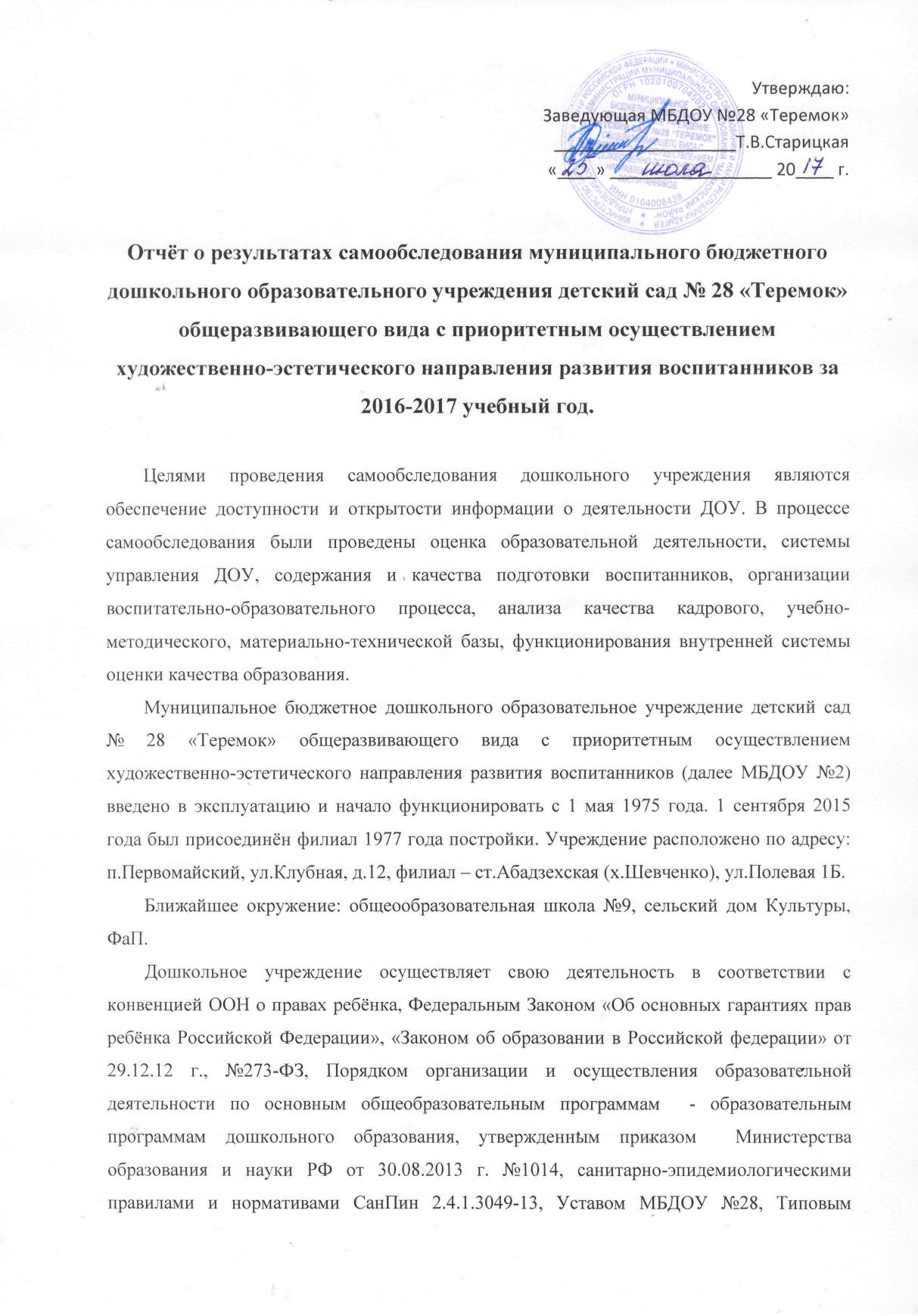 положением о дошкольном образовательном учреждении, утвержденным приказом Министерства образования и науки РФ от 27.10.2011 г. № 2562.Сведения об учреждении        Детский сад посещает 95 детей в возрасте от 1,5 до 7 лет. Количество групп – 5. Из них:I младшая группа – 20 воспитанников;II младшая-средняя – 24 воспитанников;Старше-подготовительная – 25 воспитанника;I-II младшая (филиал) – 15 воспитанников;Средне-старше-подготовительная (филиал) – 16 воспитанников.Режим работы: 5-дневная рабочая неделя с выходными днями (суббота, воскресенье). Группы с 10,5 часовым пребыванием детей работают с 7.00 до 17.30 ч.Система управления организации          Управление МБДОУ №28 «Теремок» осуществляется в соответствии с законодательством Российской Федерации и Уставом общеобразовательного учреждения и строится на принципах единоначалия и самоуправления.          Руководитель Учреждения в соответствии с законодательством Российской Федерации, законодательством Республики Адыгея, уставом Учреждения назначается Учредителем образовательного учреждения на основе результатов проведения аттестации кандидатов на должность руководителя.          В соответствии с Уставом общественная структура управления МБДОУ №28 представлена Общим собранием трудового коллектива, Педагогическим советом. Общее собрание трудового коллектива вправе принимать решения, если в его работе участвует более половины работников, для которых учреждение является основным местом работы. В периоды между общими собраниями интересы трудового коллектива представляет Профсоюзный комитет. Педагогический совет осуществляет руководство образовательной деятельностью.          Отношения между МБДОУ №28 и Управлением образования администрации МО «Майкопский район» определяются действующим законодательством РФ, нормативно-правовыми документами органов государственной власти, местного самоуправления и Уставом МБДОУ №28.          Отношения МБДОУ №28 с родителями (законными представителями) воспитанников регулируются в порядке, установленном Законом об образовании в Российской Федерации и Уставом МБДОУ №28.          МБДОУ №28 зарегистрировано и функционирует в соответствии с нормативными документами в сфере образования Российской Федерации. Структура и механизм управления дошкольным учреждением определяет его стабильное функционирование.Содержание образовательной деятельностиУчреждение реализует основные общеобразовательные программы дошкольного образования. Образовательные программы дошкольного образования являются преемственными.Дошкольное образование направлено на формирование общей культуры, развитие физических, интеллектуальных, нравственных, эстетических и личностных качеств, формирование предпосылок учебной деятельности, сохранение и укрепление здоровья детей дошкольного возраста.Образовательные программы дошкольного образования направлены на разностороннее развитие детей дошкольного возраста с учетом их возрастных и индивидуальных особенностей, в том числе достижение детьми дошкольного возраста уровня развития, необходимого и достаточного для успешного освоения ими образовательных программ начального общего образования, на основе индивидуального подхода к детям дошкольного возраста и специфичных для детей дошкольного возраста видов деятельности.Содержание основной общеобразовательной программы в соответствии с возрастной психологией и дошкольной педагогикой выстроено с учётом принципа интеграции образовательных областей.Программа основана на комплексно-тематическом принципе построения образовательного процесса; предусматривает решение программных образовательных задач в современной деятельности взрослых и детей и самостоятельной деятельности детей не только в рамках непосредственно –образовательной деятельности, но и при проведении режимных моментов в соответствии со спецификой дошкольного образования.Программа составлена по 5 направлениям образовательной деятельности: «Социально-коммуникативное развитие», «Познавательное развитие», «Речевое развитие», «Художественно-эстетическое развитие», «Физическое развитие». Реализация каждого направления предполагает решение специфических задач во всех видах детской деятельности , имеющих место в режиме дня дошкольного учреждения: режимные моменты, игровая деятельность, индивидуальная и подгрупповая работа в совместной деятельности, а так же самостоятельная деятельность, опыты и экспериментирование.Так же разработан национально-региональный компонент. Обязательный минимум его содержания представлен в форме набора предметных тем и включает основные ценности и достижения национальной культуры обеспечивая тем самым условия для социализации, интеллектуального и общекультурного развития воспитанников.Учитывая законодательную базу, ориентируясь на государственные стандарты в воспитании и развитии ребенка-дошкольника основу образовательной программы дошкольного образования  МБДОУ №28 составила Примерная общеобразовательная программа «От рождения до школы» / под редакцией Н.Е.Вераксы, Т.С. Комаровой, М.А.Васильевой. – М.: МОЗАИКА-СИНТЕЗ, 2014. – 352с.В учреждении созданы условия для организации дополнительного образования воспитанников по различным направлениям, организована кружковая работа. На каждый вид деятельности разработаны и утверждены перспективные планы, ведется контроль и анализ их эффективности.По преемственности МБДОУ №28 сотрудничает со школами №9 п.Первомайского и №3 ст.Абадзехской. Права и обязанности участников регулируются договором и планами мероприятий на учебный год, предусматривающими тесный контакт воспитателей и учителей начальной школы, воспитанников дошкольного учреждения и учеников первого класса; отслеживается адаптация выпускников детского сада; проводится диагностика готовности детей к школе; совместные экскурсии и праздники различной направленности.Организация образовательного процессаУчебный план составлен в соответствии с современными дидактическими, санитарными и методическими требованиями, содержание выстроено в соответствии с ФГОС ДО и основной образовательной программой ДОУ. При составлении плана учтены предельно допустимые нормы учебной нагрузки.Организованная в ДОУ предметно-развивающая среда способствует развитию познавательной и творческой активности детей, предоставляет ребёнку свободу выбора разных форм детской деятельности, обеспечивает ее разнообразное содержание. Предметно-развивающая среда безопасна и комфортна для детей, соответствует их интересам, потребностям и индивидуальным возможностям, обеспечивает гармоничное отношение ребёнка с окружающим миром. Взаимодействие с родителями коллектив МБДОУ №28 строит на принципе сотрудничества. При этом приоритетными задачами являются повышение педагогической культуры родителей, приобщение родителей к участию в жизни детского сада; изучение семьи и установление контактов с её членами для согласования воспитательных воздействий на ребёнка.Для решения этих задач используются различные формы работы: групповые родительские собрания, консультации, проведение совместных мероприятий для детей и родителей, анкетирование, наглядная информация, показ занятий для родителей, выставки совместных работ, посещение открытых мероприятий и участие в них.             Образовательная деятельность осуществляется в процессе организации различных видов детской деятельности, осуществляемой в ходе режимных моментов, совместной и самостоятельной деятельности, взаимодействия с семьями детей. Основной формой работы с детьми дошкольного возраста и ведущим видом деятельности для них является игра. Образовательный процесс реализуется в адекватных дошкольному возрасту формах работы с детьми. Содержание и качество подготовки воспитанников            Основная общеобразовательная программа ДОУ реализуется в полном объёме.            Оценка индивидуального развития детей проводилась на основании Федерального государственного образовательного стандарта дошкольного образования, утверждённого Приказом Министерства образования и науки Российской Федерации от 17.10.2013 №1155,в целях оценки эффективности педагогических действий и дальнейшего планирования образовательной работы.             Принцип интеграции образовательных областей обеспечивает целостность образовательного процесса. Качество дошкольного образования способствует разностороннему развитию ребёнка до уровня, соответствующего его основным особенностям и, по окончании дошкольного образования, целевым ориентирам, обозначенным в ФГОС ДО. Каждое интегративное качество представлено рядом мониторинговых индикаторов, диагностика которых проводится группой специалистов ДОУ, работающих с ребёнком под руководством старшего воспитателя Морозовой Е.Н.             В раннем дошкольном возрасте психическое развитие детей находится в стадии становления, поэтому показатели мониторинга могут быть неустойчивы в I младших группах, зависимы от особенностей микросоциума, здоровья ребёнка, его эмоционального состояния на момент проведения диагностики.             Педагогами всех возрастных групп осуществляется наблюдение в группе, на прогулке, в режимные моменты, как в повседневном педагогическом так и в диагностическом общении с ребёнком.             Результаты педагогического анализа показывают преобладание детей с высоким и средним уровнем развития, что говорит об эффективности педагогического процесса в МБДОУ №28.           Хорошие результаты в подготовке детей к обучению в школе достигнуты благодаря использованию в работе методов, способствующих развитию самостоятельности, познавательных интересов детей, созданию проблемно-поисковых ситуаций и обогащению предметно-развивающей среды.           По результатам диагностики интегративных качеств воспитанников было выявлено:Рис.1 Показатели уровня развития интегративных качеств на начало годаРис.2 Показатели уровня развития интегративных качеств на конец года             Чётко прослеживается положительная динамика во всех группах.                       Во всех возрастных группах у детей сформированы основные движения в соответствии с возрастными особенностями. Воспитанники соблюдают правила поведения на улице, в общественных местах, понимают последствия своих поступков и действий, инициативны в различных видах деятельности, способны к волевым усилиям.           Дети сопереживают персонажам сказок, историй, рассказов. Они имеют представления об эмоциональных состояниях человека, отмечают красоту окружающей природы, интересуются новым в окружающем мире, задают вопросы взрослому, принимают участие в образовательном процессе, любят экспериментировать.           Воспитанники умею работать по правилу и образцу, реализовывать замысел в рисовании, конструировании и речевом творчестве, имеют представления о семье, природе, культуре.Кадровое обеспечение           Дошкольное образовательное учреждение, реализующее основную общеобразовательную программу дошкольного образования, полностью укомплектовано квалифицированными педагогическими кадрами. Уровень квалификации педагогических работников соответствует квалификационным характеристикам занимаемых должностей.             Педагогические работники обладают на хорошем уровне основными компетенциями: - в организации различных видов детской деятельности;- в общениями с воспитанниками, родителями, коллегами;- в укреплении здоровья воспитанников и их физическом развитии.             В настоящее время педагогический коллектив активно применяет информационно-коммуникативные технологии в воспитательно-образовательном процессе.             Профессиональное развитие педагогических работников осуществляется через подготовку или повышение квалификации при АРИПК, участие в работе методических объединений, советов, круглых столов и конференций различных уровней.            Всё это в комплексе даёт хороший результат в организации педагогической деятельности и улучшении качества образования  и воспитания дошкольников.Учебно-методическое обеспечение             Учебно-методическое обеспечение, в целом, соответствует ФГОС ДО, условиям реализации основной образовательной программы дошкольного образования. В детском саду есть необходимое оборудование, соответствующее программное обеспечение для применения информационно-коммуникативных технологий в образовательном процессе детей.Материально-техническая база              В дошкольном учреждении создана материально-техническая база для жизнеобеспечения и развития детей, ведётся систематическая работа по совершенствованию предметно-развивающей среды. Здание детского сада типовое, имеется водопровод, отопление дровами и углём; здание филиала приспособленное, водопровод центральный, отопление –газ.              Оборудование основных помещений ДОУ соответствует гигиеническим и педагогическим требованиям, росту и возрасту детей.              В состав каждой групповой ячейки входят раздевальная, групповая, спальня, туалетная комната.              Раздевальные комнаты оборудованы шкафами для верхней одежды детей, банкетками.              В групповых столы и стулья по числу детей. Кроме этого, игровые шкафы, уголки для игр, мягкие детские уголки, учебные доски, телевизоры.             Спальни оборудованы стационарными кроватями.             В туалетных помещениях установлены раковины, унитазы, вешалки с индивидуальными ячейками для полотенец, хозяйственные шкафы.             Дети обеспечены индивидуальными постельными принадлежностями, полотенцами, предметами личной гигиены.             В основном здании детского сада, кроме групп образовательный процесс осуществляется в музыкальном и спортивном залах, методическом кабинете. Все они обеспечены необходимым оборудованием.             Предметно-развивающая среда нашего учреждения представляет собой достаточно насыщенную, многофункциональную трансформирующуюся среду, которая обеспечивает реализацию общеобразовательной программы дошкольного образования.             В оснащении используются традиционные материалы и материалы нового поколения.             Подбор материалов и оборудования в группах и кабинетах осуществляется с учётом решения многоплановых задач по игровой, продуктивной, познавательно-исследовательской, коммуникативной, трудовой и музыкально-художественной деятельности. Материалы и оборудование соответствуют гигиеническим, педагогическим и эстетическим требованиям.             При создании предметно-развивающей среды учитываются возрастные, индивидуальные особенности детей. Предметная среда всех помещений оптимально насыщена, она открывает нашим воспитанникам весь спектр возможностей в их развитии, направляет усилия детей на эффективное использование отдельных ее элементов.             Учитывая, что основной формой работы с детьми является игра, материалы для игр включают различные предметы, игрушки-персонажи, маркеры игрового пространства. Имеется большое количество игр на умственное развитие. Имеются материалы и оборудование для конструирования, ИЗО, лепки. Имеются на группах доски для рисования мелом, маркером, фланелеграфы и др.             Имеется много материалов для познавательно-исследовательской деятельности детей: материалы для сенсорного развития, различного вида головоломки, мозаики. Наглядные пособия и дидактические материалы для расширения кругозора детей, поиск сходства и различия, классификацию признаков , схемы таблицы, карты, чертежи.             Образовательный процесс учреждения обеспечен разнообразными наборами букв и цифр, что позволяет готовить ребенка к овладению универсальными средствами внутренней мыслительной деятельности.             Площадь участка детского сада составляет 1 Га, в филиале – 0,5 Га. Большая часть площади озеленена.              Благоустройство и озеленение территории детского сада, создание комфортной ландшафтной зоны позволило осуществить экологическое, нравственное и трудовое воспитание дошкольников в процессе ухода за зелёными насаждениями. Особое место занимают клумбы с многообразием и обилием цветов. Так же богат ассортимент деревьев и кустарников.            Природная среда детского сада предполагает свободный доступ для воспитанников, возможность проявления всех основных видов детской активности.            Детский сад оснащён компьютерами, мультимедийным проектором, экраном.             Условия безопасности выполняются в соответствии с локальными нормативно-правовыми документами: приказами, инструкциями, положениями.            В соответствии с требованиями действующего законодательства по охране труда с сотрудниками систематически проводятся разного вида инструктажи: вводный, первичный, повторный, что позволяет персоналу владеть знаниями по охране труда и технике безопасности, правилами пожарной безопасности, действиями в чрезвычайных ситуациях.            С воспитанниками детского сада проводятся беседы по ОБЖ, игры по охране здоровья и безопасности, направленные на воспитание у детей сознательного отношения к своему здоровью и к жизни. Медицинский кабинет имеется только в основном здании ДОУ, он оснащён медицинскими инструментами, необходимым набором медикаментов, ведётся учёт и анализ общей заболеваемости воспитанников, анализ простудных заболеваний. Функционирование внутренней системы оценки качества образования               Система качества дошкольного образования включает:Качество научно-методической работы;Качество воспитательно-образовательного процесса;Качество работы с родителями;Качество работы с педагогическими кадрами;Качество предметно-пространственной среды.                 С целью повышения эффективности учебно-воспитательного процесса проводится педагогический и психологический мониторинг, который даёт качественную и своевременную информацию, необходимую для принятия управленческих решений. В учреждении выстроена чёткая система методического контроля и анализа результативности воспитательно-образовательного процесса по всем направлениям развития дошкольника.                Педагогическая диагностика даёт возможность определять продвижение детей в освоении разделов программы в пределах, определенных программным комплексом ООП ДО.               По каждому разделу воспитателями применяются два типа диагностических заданий, которые составляют диагностическое занятие и определяют уровень овладения детьми основными способами решения развивающих задач и основными знаниями и умениями. Диагностические знания включены в перспективное планирование и проводятся в непосредственно образовательной деятельности. Уровни определяются в зависимости от степени самостоятельности выполнения ребенком диагностического задания – на высоком уровне ребенок выполняет задание самостоятельно, на среднем уровне справляется с заданием с помощью взрослого, а низкий уровень предполагает практически невыполнение задания даже с помощью взрослого.Социально-коммуникативное развитие              В процессе психологической диагностики детей подготовительных групп на готовность к школе было обследовано 8 воспитанников. При этом педагогом-психологом Рассадниковой Л.М. были использованы следующие методики:Беседа о школе (методика Т.А.Нежновой, А.Л.Венгера, Д.Б.Эльконина) с целью определения сформированности внутренней позиции школьника и оценки уровня мотивации (учебно-познавательная, социальная, игровая);Тест Керна-Йирасека с целью изучения школьной зрелости;Графический диктант с целью выявления уровня развития пространственной ориентации, определения умения внимательно слушать и точно выполнять указания взрослого;Лурия «10 слов» с целью изучения уровня развития механической памяти;«Четвёртый лишний» с целью выявления уровня сформированности причинно-следственных, пространственно временных, логических связей;«Сравни картинки» с целью изучения переключения и распределения внимания;«Домик» (методика Н.И.Гуткиной). Задание позволяет выявить умение ребёнка работать по образцу, точно его копировать, определить особенности развития произвольного внимания, пространственного восприятия, сенсомоторной координации и тонкой моторики руки;«Запрещённые слова» с целью оценить сформированность произвольности, уровень развития речи.                 Для детей с высоким уровнем развития – 83% характерна сформированность ориентации на социальные и собственные учебные аспекты школьной жизни; развита мелкая моторика и произвольность; умение выполнять учебные задачи прилагая волевые усилия. При этом умеют внимательно слушать и правильно и самостоятельно выполнять указания взрослого, умеют работать по зрительно воспринимаемому образцу.                 Вместе с тем 17% детей со средним уровнем развития, у которых выделяется социальная мотивация по отношению к школе. Они ориентируются в своей работе на образец, слушают указания взрослого, но при выполнении учебной задачи допускают ошибки, затрачивая при этом усилия в течении большего времени, в логических заданиях не могут аргументировать свой выбор; правильно воспроизводят задания вместе со взрослым.                Детей с низким уровнем готовности к школе со слабо развитой мелкой моторикой рук, слабо сформированными графическими навыками, неумеющими работать по образцу, путающихся в пространственной ориентации не выявлено.                 По разделу «Развитие игровой деятельности» воспитанники показали в основном высокие и средние результаты.Рис.3 Уровни развития игровой деятельности                   В группах филиала и старшей группе детского сада преобладает высокий уровень развития игровой деятельности. Значительно меньше детей со средним уровнем развития, а процент детей с низким уровнем совершенно незначителен.Рис.4 Уровни социально-коммуникативного развитияФизическое развитиеРис.5 Уровни физического развития                  Физическое воспитание в детском саду осуществляется руководителем физ воспитания. Уровень физической подготовленности детей руководитель физ воспитания определяла в соответствии с возрастными нормами. Педагогическая диагностика позволяет определить необходимые средства и методы физического развития, способствующие положительной динамике в развитии двигательных умений и физических качеств, оптимизировать двигательную активность детей в условиях дошкольного учреждения.                Практический этап заключается в определении начального уровня физической подготовленности с помощью контролирующих методик, заданий и тестов. На контрольном этапе определяется результат, как изменение параметров достижения детей. При этом сравниваются показатели 2х этапов и делаются выводы о динамике физического развития детей.               В целом, анализ показал, что над физическим развитием детей ещё предстоит много работы, так как оно в основном находится на среднем уровне, а детей с высоким развитием физических качеств мало.               Физическому воспитанию в последнее время уделяется очень много внимания и оно наконец было признанно очень ценным во всестороннем развитии человека. Об этом может говорить и введение норм ГТО в школе, и всемирная мода на фитнес и здоровый образ жизни. А основа для физического развития должна закладываться с самого раннего детства. Познавательное развитиеРис.6 Уровни познавательного развития                  В познавательном развитии дети младшего дошкольного возраста осваивают сенсорные эталоны и накапливают представления об окружающем мире и о себе. Они знают почти все цвета и фигуры, используют наглядные заместители, имеют представления о месте, где они живут, правилах поведения на улице.               Дети среднего дошкольного возраста могут рассказать о свойствах некоторых объектов неживой природы, выделяют время суток, характерные черты времён года, могут назвать 2-3 органа тела; у них достаточно высока познавательная активность.               У детей старших и подготовительных групп преобладает высокий уровень развития в ознакомлении с пространственными отношениями, у них развиты элементарные математические и экологические представления, элементы логического мышления.Речевое развитиеРис.7 Уровни речевого развития                   Речевым развитием детей в ДОУ так же занимаются воспитатели, в связи с отсутствием логопеда, но несмотря на это уровень речевого развития достаточно высокий, преобладает средний и высокий уровень развития.                    Воспитатели детского сада очень много уделяют внимания развитию сенсорики, мелкой моторики, что как известно, благотворно влияет на развитие речи. Так же музыкальными руководителями регулярно проводятся занятия по логоритмике.Художественно-эстетическое развитие              Основным направление в работе детского сада является художественно – эстетическое развитие. Рис.8 Уровни художественно-эстетического развития                 Поэтому из рисунка 8 мы видим, что уровень развития этих качеств достаточно высокий.              Для детей высокого уровня развития характерно:Младший дошкольный возраст:- соблюдают композицию и выразительно передают цвет в зависимости от настроения (эмоционального состояния);- умеют передавать форму и цвет изображаемого предмета;- умеют создавать предметы из 2-3 частей, выкладывают готовые детали разной формы, величины, цвета, умеют пользоваться клеем, кистью, салфеткой.Средний дошкольный возраст: - создают узнаваемый образ, используя цветовые сочетания, изображают объект в движении и рассказывают о творческом замысле, передают форму предмета, используют цветосмешение;- используют все приёмы лепки, создают образы предметов, объединяя их в коллективную композицию, умеют резать ножницами по прямой и диагонали, самостоятельно вырезают круг из квадрата, овал из прямоугольника, плавно закругляют углы, составляют узоры.Старшие группы:- умеют передавать особенности взаимодействия изображаемых объектов;- используют разнообразные способы и приёмы лепки, умеют передавать форму и пропорции, позы человека и животных, создают сюжетные композиции в лепке и изображения в апликации (с натуры и по представлению), используют разные способы вырезания.            Так же, в художественно-эстетическом развитии детей немалое место занимает музыка.           Дети высокого уровня развития эмоционально отзываются на музыку разного характера, определяют музыкальный жанр, высказываются об эмоциональном и образном содержании музыки, поют выразительно, отхлопывают ритм.Выводы:            Главной целью программы является создание благоприятных условий для полноценного проживания ребёнком дошкольного детства в соответствии с возрастными и индивидуальными особенностями, формирование основ базовой культуры личности, предпосылок к учебной деятельности, обеспечение безопасности жизнедеятельности дошкольника.               Воспитателям всех возрастных групп необходимо продолжить работу по:Проектированию индивидуального образовательного маршрута каждого ребёнка группы с целью создания оптимальных условий для реализации потенциальных возможностей каждого воспитанника в социально-личностном развитии;Познавательному экспериментированию;Развитию у детей способности преобразовывать способы решения задач (проблем) в зависимости от ситуации, применять самостоятельно усвоенные знания, обращаться за помощью к взрослому; самостоятельности в выполнении гигиенических процедур, установлении причинно-следственных связей, достижении предметно-практических целей:Формированию:- культуры общения со взрослыми, навыков общения со сверстниками;- эмоциональной отзывчивости в деятельности и общении, отклика на эмоции близких людей и друзей;- представлений о Республике, государстве и мире; представлений о себе, природе родного края;- потребности детей младшего дошкольного возраста в двигательной активности и игре;Овладению необходимыми умениями и навыками деятельности (игра, труд);По осуществлению дифференцированного и индивидуального подхода в подборе форм организации, методов и приёмов воспитания и обучения детей.      Кроме того необходимо обратить внимание на развитие ручного праксиса детей, произвольной регуляции их деятельности, а также рассмотреть возможность консультативной помощи родителям совместно с педагогом-психологом.                  Для реализации цели программы педагогическому коллективу необходимо обращать внимание на индивидуальные особенности каждого ребёнка, уметь выделять слабые стороны и работать над ними. Устанавливать тесные контакты с семьёй. Хорошо усвоить такое понятие, как «взаимодействие по должности» и работать слаженно и сообща.Показатели деятельности МБДОУ №28№ п/пПоказателиЕд.измер.1.Образовательная деятельность1.1Общая численность воспитанников, осваивающих образовательную программу дошкольного образования, в том числе99 детей1.1.1В режиме полного дня (10,5 часов)99 детей1.1.2В режиме кратковременного пребывания (3-5 часов)-1.1.3В семейной дошкольной группе-1.1.4В форме семейного образования с психолого-педагогическим сопровождением на базе дошкольной образовательной организации-1.2Общая численность воспитанников в возрасте до 3 лет221.3Общая численность воспитанников в возрасте от 3 до 7  лет771.4Численность/удельный вес численности воспитанников в общей численности воспитанников, получающих услуги присмотра и ухода:-1.4.1В режиме полного дня (8-12 часов)-1.4.2В режиме продлённого дня (12ч)-1.4.3В режиме круглосуточного пребывания-1.5Численность/удельный вес численности воспитанников с ограниченными возможностями здоровья в общей численности воспитанников, получающих услуги: (ТНР)-1.5.1По коррекции недостатков в физическом и (или) психическом развитии-1.5.2По освоению образовательной программы дошкольного образования-1.5.3По присмотру и уходу-1.6Средний показатель пропущенных дней при посещении дошкольной образовательной организации по болезни на одного воспитанника2,61.7Общая численность педагогических работников, в том числе:1.7.1Численность/удельный вес численности педагогических работников, имеющих высшее образование91.7.2Численность/удельный вес численности педагогических работников, имеющих высшее образование педагогической направленности (профиля)81.7.3Численность/удельный вес численности педагогических работников, имеющих среднее профессиональное образование-1.7.4Численность/удельный вес численности педагогических работников, имеющих среднее профессиональное образование педагогической направленности (профиля)11.8Численность/удельный вес численности педагогических работников, которым по результатам аттестации присвоена квалификационная категория, в общей численности педагогических работников, в том числе:1.8.1Высшая11.8.2.Первая51.9Численность/удельный вес численности педагогических работников в  общей численности педагогических работников, педагогический стаж работы которых составляет:1.9.1До 5 лет41.9.2Свыше 30 лет21.10Численность/удельный вес численности педагогических работников в общей численности педагогических работников в возрасте до 30 лет41.11Численность/удельный вес численности педагогических работников в общей численности педагогических работников в возрасте от 55 лет21.12Численность/удельный вес численности педагогических и административно-хозяйственных работников, прошедших за последние 5 лет повышение квалификации/профильную переподготовку по профилю педагогической деятельности или иной осуществляемой в образовательной организации деятельности, в общей численности педагогических и административно-хозяйственных работников11.13Численность/удельный вес численности педагогических и административно-хозяйственных работников, прошедших повышение квалификации по применению в образовательном процессе федеральных государственных образовательных стандартов в общей численности педагогических и административно-хозяйственных работников11.14Соотношение «педагогический работник/воспитанник» в дошкольной образовательной организации1/8,25человек1.15Наличие в образовательной организации следующих педагогических работников:1.15.2Инструктора по физической культуревакансия1.15.3Учителя-логопедаНет1.15.4ЛогопедаНет1.15.5Учителя-дефектологаНет1.15.6Педагога-психологаДа2.Инфраструктура2.1Общая площадь помещений, в которых осуществляется образовательная деятельность, в расчёте на одного воспитанника6,5 м22.2Наличие физкультурного залада2.3Наличие музыкального залаДа2.4Наличие прогулочных площадок, обеспечивающих физическую активность и разнообразную игровую деятельность воспитанников на прогулкеДа